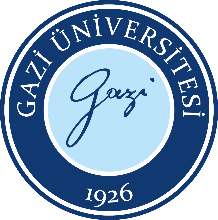 Bilişim EnstitüsüTelafi Dersi Talep FormuBilişim EnstitüsüTelafi Dersi Talep FormuBilişim EnstitüsüTelafi Dersi Talep FormuBilişim EnstitüsüTelafi Dersi Talep FormuBilişim EnstitüsüTelafi Dersi Talep FormuBilişim EnstitüsüTelafi Dersi Talep FormuDoküman No:Doküman No:Öğretim Üyesi – 4Bilişim EnstitüsüTelafi Dersi Talep FormuBilişim EnstitüsüTelafi Dersi Talep FormuBilişim EnstitüsüTelafi Dersi Talep FormuBilişim EnstitüsüTelafi Dersi Talep FormuBilişim EnstitüsüTelafi Dersi Talep FormuBilişim EnstitüsüTelafi Dersi Talep FormuYayın Tarihi:Yayın Tarihi:24.06.2022Bilişim EnstitüsüTelafi Dersi Talep FormuBilişim EnstitüsüTelafi Dersi Talep FormuBilişim EnstitüsüTelafi Dersi Talep FormuBilişim EnstitüsüTelafi Dersi Talep FormuBilişim EnstitüsüTelafi Dersi Talep FormuBilişim EnstitüsüTelafi Dersi Talep FormuRevizyon Tarihi:Revizyon Tarihi:Bilişim EnstitüsüTelafi Dersi Talep FormuBilişim EnstitüsüTelafi Dersi Talep FormuBilişim EnstitüsüTelafi Dersi Talep FormuBilişim EnstitüsüTelafi Dersi Talep FormuBilişim EnstitüsüTelafi Dersi Talep FormuBilişim EnstitüsüTelafi Dersi Talep FormuRevizyon No:Revizyon No:Bilişim EnstitüsüTelafi Dersi Talep FormuBilişim EnstitüsüTelafi Dersi Talep FormuBilişim EnstitüsüTelafi Dersi Talep FormuBilişim EnstitüsüTelafi Dersi Talep FormuBilişim EnstitüsüTelafi Dersi Talep FormuBilişim EnstitüsüTelafi Dersi Talep FormuSayfa:Sayfa:1/1Ders KoduDers AdıAna Bilim DalıDönemi2022- 2023 /  Güz yarıyılı2022- 2023 /  Güz yarıyılı2022- 2023 /  Güz yarıyılı2022- 2023 /  Güz yarıyılı2022- 2023 /  Güz yarıyılı2022- 2023 /  Güz yarıyılı2022- 2023 /  Güz yarıyılı2022- 2023 /  Güz yarıyılı2022- 2023 /  Güz yarıyılıDers Türü    I. Öğretim Tezli    I. Öğretim Tezli  II. Öğretim Tezsiz  II. Öğretim Tezsiz  II. Öğretim Tezsiz  II. Öğretim Tezsiz  II. Öğretim Tezsiz  Uzaktan Öğretim Tezsiz  Uzaktan Öğretim TezsizDersin Programındaki Tarih Gün ve SaatiDersin Programındaki Tarih Gün ve SaatiDersin Programındaki Tarih Gün ve SaatiDersin Programındaki Tarih Gün ve SaatiDersin Programındaki Tarih Gün ve SaatiDersin Programındaki Tarih Gün ve SaatiDersin Programındaki Tarih Gün ve SaatiDersin Programındaki Tarih Gün ve SaatiDersin Programındaki Tarih Gün ve SaatiDersin Programındaki Tarih Gün ve SaatiTarihi ve Günü: Tarihi ve Günü: Tarihi ve Günü: Tarihi ve Günü: Tarihi ve Günü: Ders Saati: 00:00Ders Saati: 00:00Ders Saati: 00:00Ders Saati: 00:00Ders Saati: 00:00Talep Edilen Telafi Dersinin Tarih Günü ve SaatiTalep Edilen Telafi Dersinin Tarih Günü ve SaatiTalep Edilen Telafi Dersinin Tarih Günü ve SaatiTalep Edilen Telafi Dersinin Tarih Günü ve SaatiTalep Edilen Telafi Dersinin Tarih Günü ve SaatiTalep Edilen Telafi Dersinin Tarih Günü ve SaatiTalep Edilen Telafi Dersinin Tarih Günü ve SaatiTalep Edilen Telafi Dersinin Tarih Günü ve SaatiTalep Edilen Telafi Dersinin Tarih Günü ve SaatiTalep Edilen Telafi Dersinin Tarih Günü ve SaatiTarihi ve Günü: Tarihi ve Günü: Tarihi ve Günü: Tarihi ve Günü: Tarihi ve Günü: Ders Saati: 00:00Ders Saati: 00:00Ders Saati: 00:00Ders Saati: 00:00Ders Saati: 00:00Dersin telafisi için;Mazeretiniz / GerekçenizDersin telafisi için;Mazeretiniz / GerekçenizTarih:       Tarih:       Tarih:       Tarih:       Tarih:       Tarih:       İMZAİMZAİMZAİMZAİMZAİMZADersi Veren Öğretim Üyesi:Dersi Veren Öğretim Üyesi:Dersi Veren Öğretim Üyesi:Dersi Veren Öğretim Üyesi:Unvanı, Adı SoyadıUnvanı, Adı SoyadıUnvanı, Adı SoyadıUnvanı, Adı SoyadıUnvanı, Adı SoyadıUnvanı, Adı SoyadıENSTİTÜ YÖNETİM KURULU        Sayısı ..…/…..ENSTİTÜ YÖNETİM KURULU        Sayısı ..…/…..ENSTİTÜ YÖNETİM KURULU        Sayısı ..…/…..ENSTİTÜ YÖNETİM KURULU        Sayısı ..…/…..ENSTİTÜ YÖNETİM KURULU        Sayısı ..…/…..ENSTİTÜ YÖNETİM KURULU        Sayısı ..…/…..Tarih:….../….../2022Tarih:….../….../2022Tarih:….../….../2022Tarih:….../….../2022UYGUNDUR.UYGUNDUR.UYGUNDUR.UYGUNDUR.UYGUNDUR.UYGUNDUR.UYGUNDUR.UYGUNDUR.UYGUNDUR.UYGUNDUR.UYGUN DEĞİLDİR.UYGUN DEĞİLDİR.UYGUN DEĞİLDİR.UYGUN DEĞİLDİR.UYGUN DEĞİLDİR.UYGUN DEĞİLDİR.UYGUN DEĞİLDİR.UYGUN DEĞİLDİR.UYGUN DEĞİLDİR.UYGUN DEĞİLDİR.Enstitü MüdürüEnstitü MüdürüEnstitü MüdürüEnstitü MüdürüEnstitü MüdürüEnstitü MüdürüAçıklama: Her ders için ayrı form düzenlenmesi gerekmektedir.Telafi dersi yapılmasında Gazi Üniversitesi Akademik Takvimi dikkate alınmalıdır.Açıklama: Her ders için ayrı form düzenlenmesi gerekmektedir.Telafi dersi yapılmasında Gazi Üniversitesi Akademik Takvimi dikkate alınmalıdır.Açıklama: Her ders için ayrı form düzenlenmesi gerekmektedir.Telafi dersi yapılmasında Gazi Üniversitesi Akademik Takvimi dikkate alınmalıdır.Açıklama: Her ders için ayrı form düzenlenmesi gerekmektedir.Telafi dersi yapılmasında Gazi Üniversitesi Akademik Takvimi dikkate alınmalıdır.Açıklama: Her ders için ayrı form düzenlenmesi gerekmektedir.Telafi dersi yapılmasında Gazi Üniversitesi Akademik Takvimi dikkate alınmalıdır.Açıklama: Her ders için ayrı form düzenlenmesi gerekmektedir.Telafi dersi yapılmasında Gazi Üniversitesi Akademik Takvimi dikkate alınmalıdır.Açıklama: Her ders için ayrı form düzenlenmesi gerekmektedir.Telafi dersi yapılmasında Gazi Üniversitesi Akademik Takvimi dikkate alınmalıdır.Açıklama: Her ders için ayrı form düzenlenmesi gerekmektedir.Telafi dersi yapılmasında Gazi Üniversitesi Akademik Takvimi dikkate alınmalıdır.Açıklama: Her ders için ayrı form düzenlenmesi gerekmektedir.Telafi dersi yapılmasında Gazi Üniversitesi Akademik Takvimi dikkate alınmalıdır.Açıklama: Her ders için ayrı form düzenlenmesi gerekmektedir.Telafi dersi yapılmasında Gazi Üniversitesi Akademik Takvimi dikkate alınmalıdır.